In the next few days, you will receive an email from the TTC requesting you to join the mailing list ttc.simplelists.com.   It will look like this: 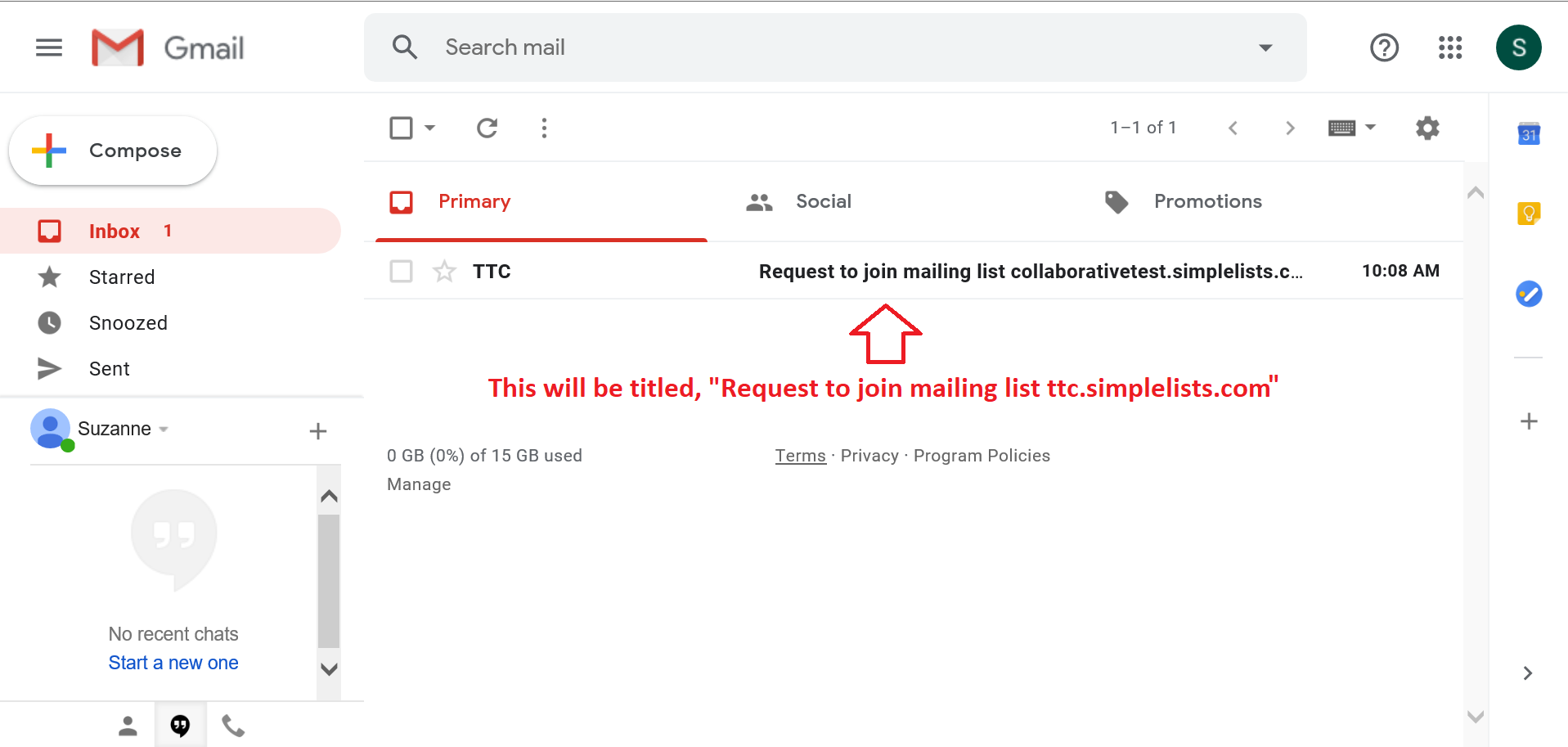  Open the email and you will see this: 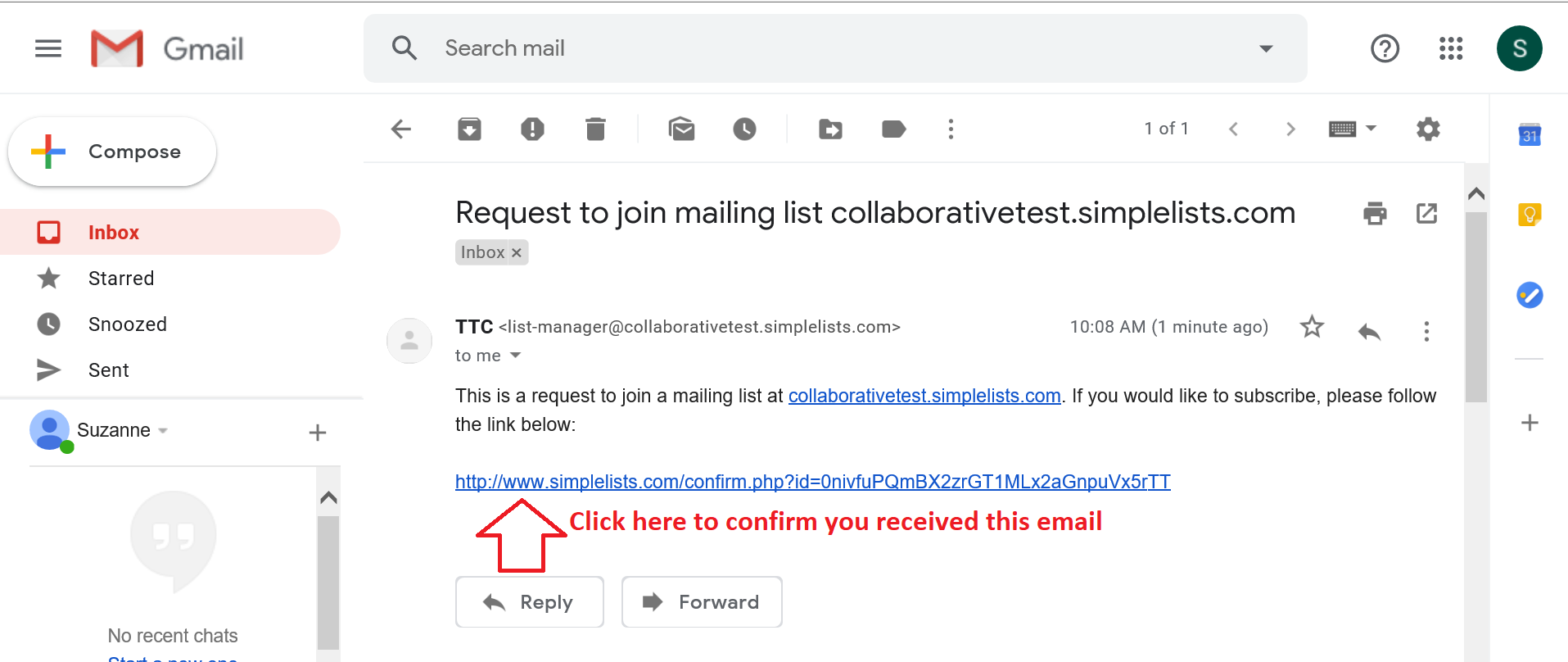 Click on the confirmation link. Your web browser will open and you will see the following: 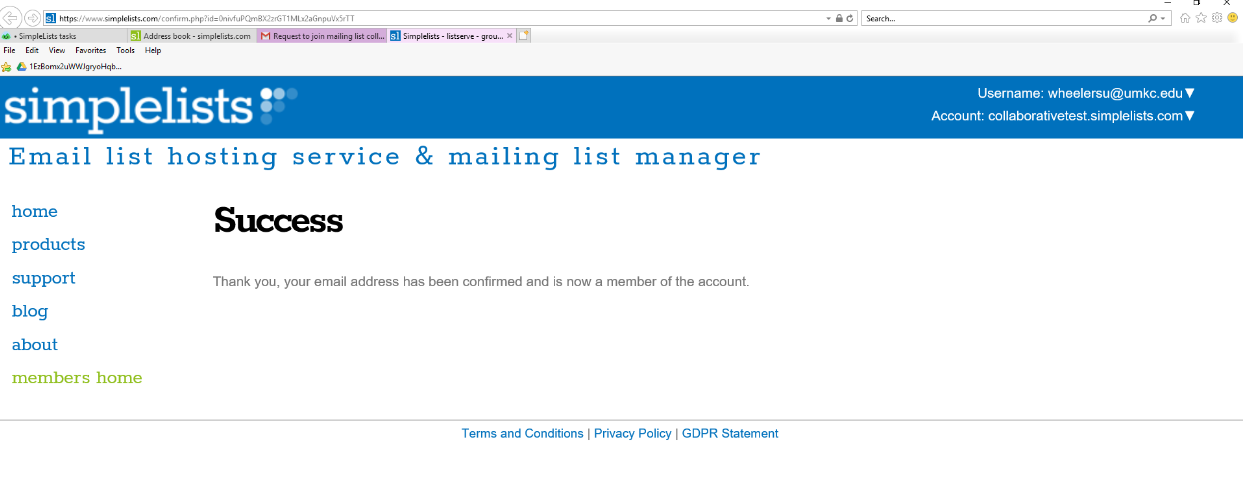 Congratulations!  You are now confirmed as a member of the email list for the TTCs.  We will make sure that you are added to all of the subordinate listservs which you are currently enrolled.      